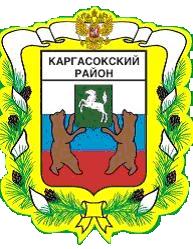 МУНИЦИПАЛЬНОЕ ОБРАЗОВАНИЕ «Каргасокский район»ТОМСКАЯ ОБЛАСТЬДУМА КАРГАСОКСКОГО РАЙОНАЗаслушав информацию о благоустройстве в Каргасокском сельском поселении в 2018 году и планах на 2019 год, представленную заместителем Главы Каргасокского сельского поселения Рудаковым Алексеем Александровичем,Дума Каргасокского района РЕШИЛА:1. Принять информацию о благоустройстве в Каргасокском сельском поселении в 2018 году и планах на 2019 год, представленную заместителем Главы Каргасокского сельского поселения Рудаковым А.А., к сведению.2. Настоящее решение подлежит опубликованию в установленном порядке и размещению на официальном сайте Администрации Каргасокского района в информационно-телекоммуникационной сети «Интернет».РЕШЕНИЕПРОЕКТ РЕШЕНИЕПРОЕКТ РЕШЕНИЕПРОЕКТ 24.04.2019№ с. Каргасокс. КаргасокО благоустройстве в Каргасокском сельском поселении в 2018 году и планах на 2019 годПредседатель ДумыКаргасокского района       В.В. БрагинГлава Каргасокского района      А.П. Ащеулов